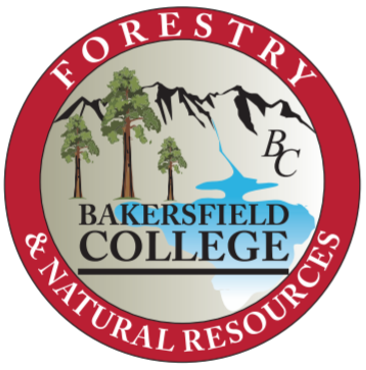 Proposed Forestry and Natural Resources Advisory BoardBrian Rueger- Forest Manager, Tule River Indian Reservation and Consulting Forester, Hammon, Jensen, Wallen & AssociatesJulie Finzel- Animal Science and Rangeland Ecology and Management Advisor, UCANRLen Nielson- Southern Region Forester II, CALFIREBrian Block- Ecosystem Manager, USFS- Sequoia National Forest, Kern River Ranger DistrictJohn Gomez- Forester, USFS- Sequoia National Forest, Kern River Ranger DistrictJoe Belli- Preserve Manager, Panorama Vista Preservejafinzel@ucanr.edu,brueger@ocsnet.net,len.nielson@fire.ca.gov,brian.block@usda.gov,john.gomez@usda.gov, joebelli@bak.rr.com Meeting Agenda Introductions Introduction to ProgramClubLogging Sports Curriculum ReviewNew curriculumSAF standards Field Sites PossibilitiesWorkforce Development Possibilities/ GrantsMeeting MinutesIntroductionsProgram backgroundCommittee member introductionsProgram ReviewDiscussions for redevelopment of certificate programWorkforce needsShasta College- Licensed Timber OperatorIncorporation of wildland fire programTechnological needsDroneProgram name change- action word needed, fire/ managementCEQA/ BMPs/ Regulations covered in programJobs available/ level of education neededRangeland- mostly transfer (looking into AS for TNC, NRCS)Potential opportunitiesScholarship Tulare/Sierra SAFOld CALFIRE decommissioned surplus equipment